2020 TRADE SHOW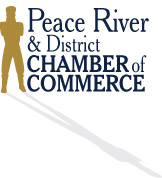 MAIN FLOOR REGISTRATION FORMThe Peace River & District Chamber of Commerce is accepting registration for the 2020 Trade Show!  The Trade Show will be held at the Baytex Energy Centre located at: 9810-73 Avenue, Peace River, AB.  Last year’s trade show was FULL, so this is your chance to book your table early and reserve your spot at one of the biggest trade shows in Northern Alberta!  We cannot guarantee that tables booked in previous years will be available. Space is Limited!! Prices have increased to cover the increase in costs this year.  SHOW DATES: FRIDAY, APRIL 17th 4PM – 9PM & SATURDAY, APRIL 18th 10AM – 5PM
 BUSINESS NAME: MAILING ADDRESS:MAILING ADDRESS:MAILING ADDRESS:CONTACT PERSON:EMAIL:EMAIL:PHONE #:FAX:FAX:BOOTH PREFERENCE #1:       42                 #2:BOOTH PREFERENCE #1:       42                 #2:GENERAL INFORMATION
All Main Floor Trade Show booths MUST be paid for by March 1, 2020. If your booth was purchased after March 1, payment must be made immediately.  Cheques or credit card are accepted.  For credit card purchases, please contact the Chamber office by phone at (780) 624-4166.There will be NO refunds on Main Floor Booths.NO helium balloons allowedPlease email to manager@peaceriverchamber.com,  or mail to Box 6599, Peace River, AB, T8S 1S4Registrant’s NameRegistrant’s Signature